Методы изучения живой природы. Измерение. Учащиеся 5 класса на уроке биологии познакомились более подробно с методами измерения, различными измерительными приборами и научились пользоваться ими. Они измеряли :Длину листьев розы и фикуса;Температуру комнатной и горячей воды;Массу семян фасоли.Дети были довольны и благодарили за интересный урок.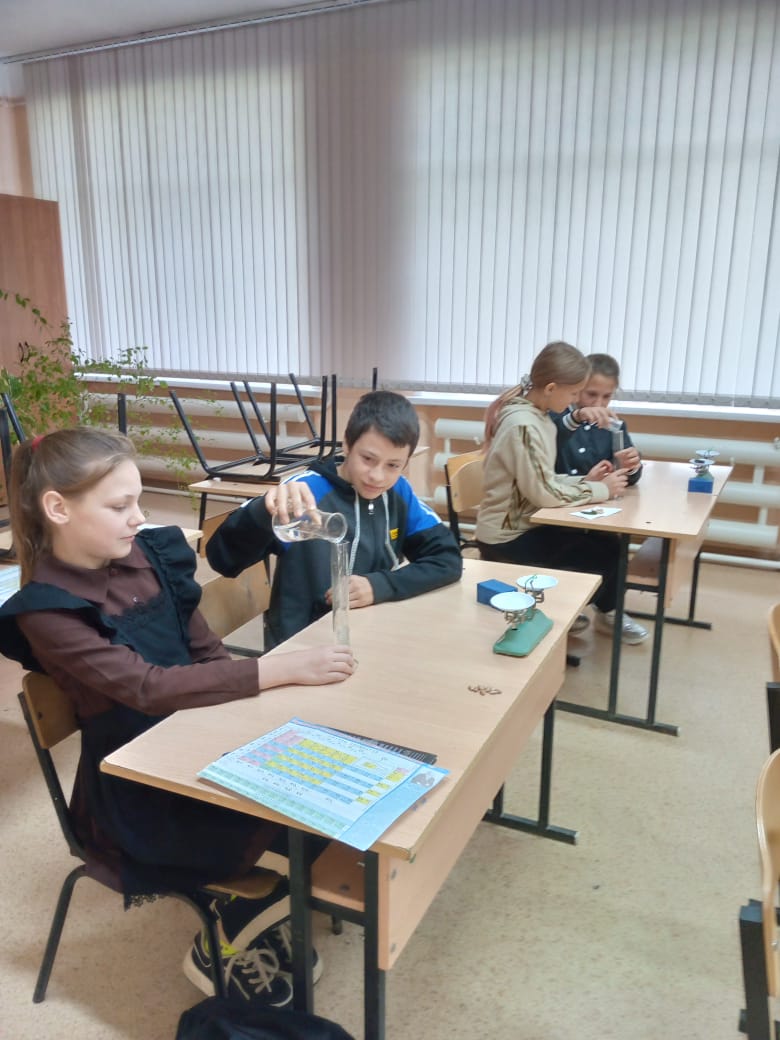 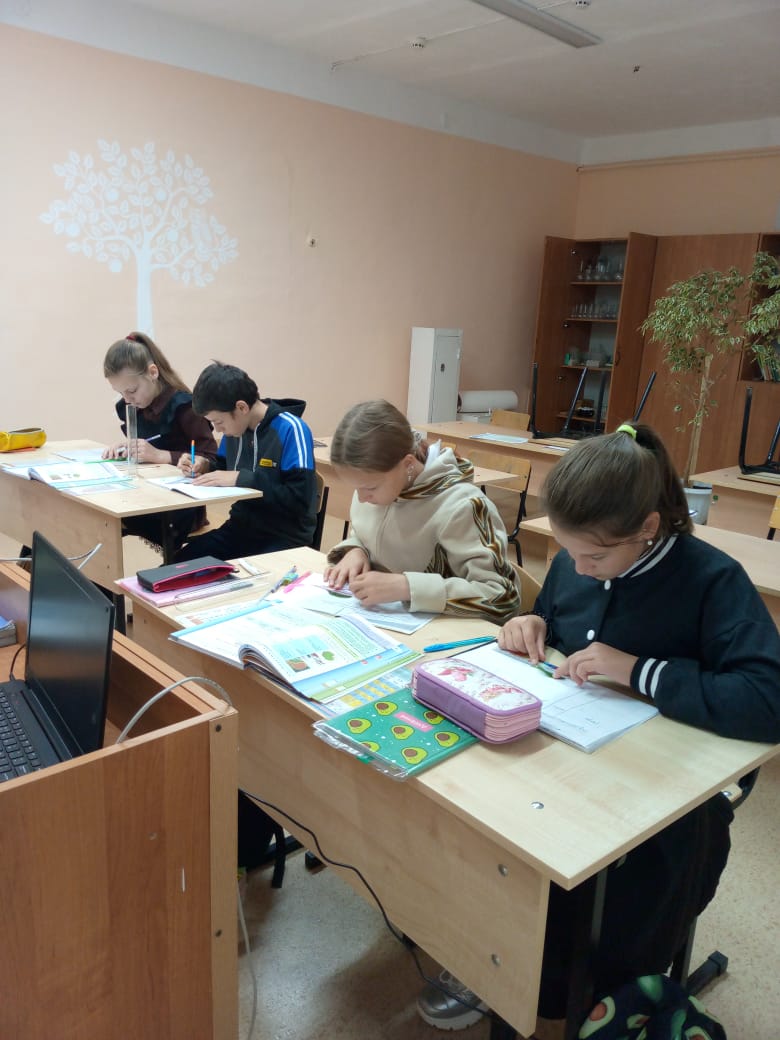 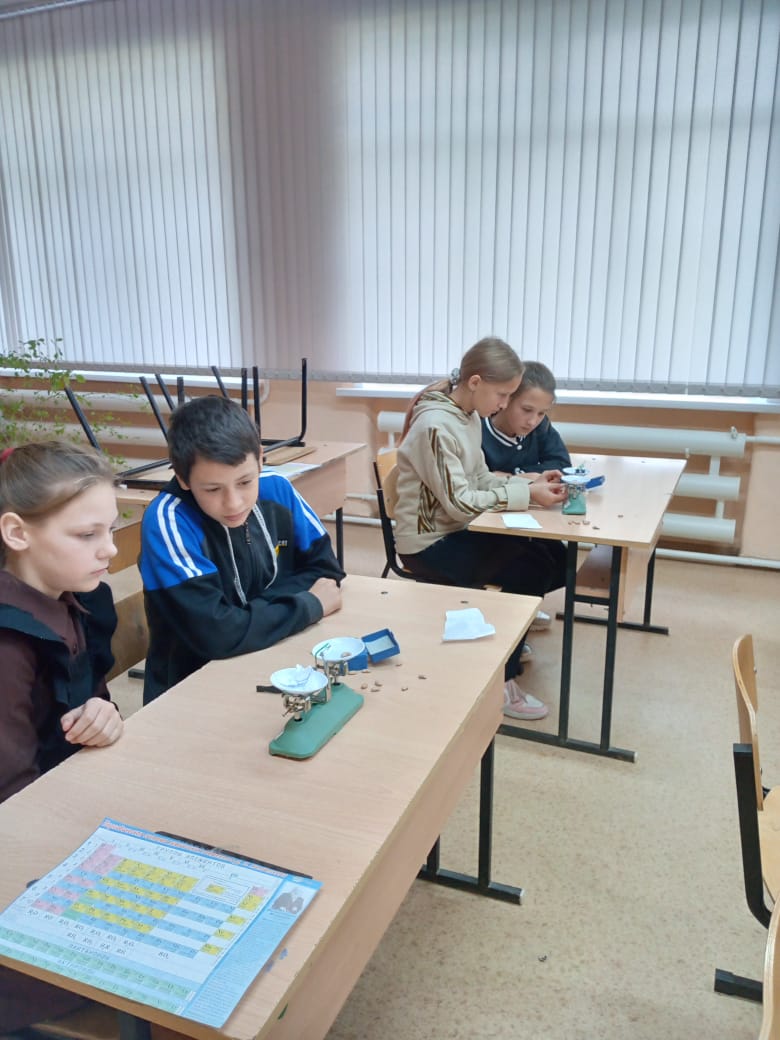 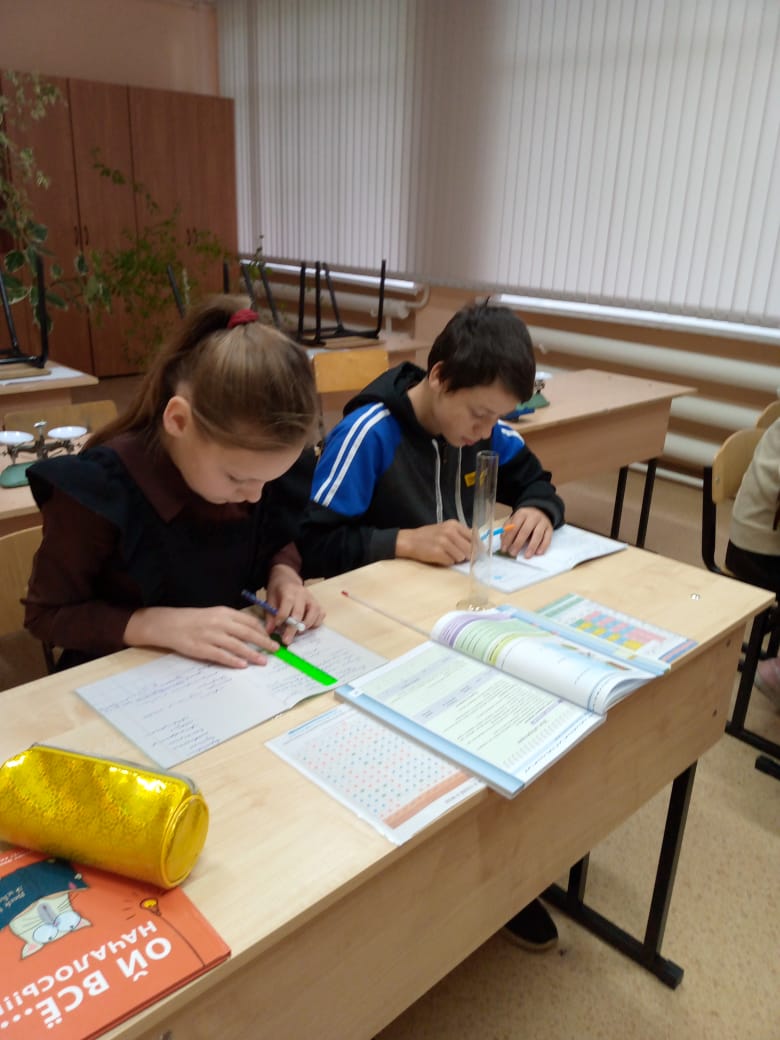 